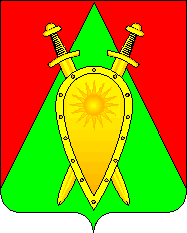 ДУМА ГОРОДСКОГО ОКРУГА ЗАТО П. ГОРНЫЙРЕШЕНИЕ     28 декабря 2023 года                                                                                 № 59О самообложении граждан вгородском округе ЗАТО п. Горный Забайкальского краяВ соответствии со статьями 251, 56 Федерального закона от 6 октября 2003 года № 131-ФЗ «Об общих принципах организации местного самоуправления в Российской Федерации», руководствуясь Уставом городского округа закрытого административно-территориального образования п. Горный Забайкальского края,ДУМА ГОРОДСКОГО ОКРУГА РЕШИЛА:1. Утвердить Положение о самообложении граждан в городском округе ЗАТО п. Горный Забайкальского края согласно приложению.2. Настоящее решение вступает в силу через 10 дней после дня его официального опубликования (обнародования).3. Настоящее решение опубликовать (обнародовать) на официальном сайте городского округа ЗАТО п. Горный https://gorniy.75.ru. Председатель Думы городского округа ЗАТО п.Горный						       	И.А. ФедечкинаГлава ЗАТО п. Горный                    					Т.В. Карнаух Приложениек решению Думы городского округа ЗАТО п. Горынйот 28 декабря 2023 года № 59ПОЛОЖЕНИЕо самообложении граждан вгородском округе ЗАТО п. Горный Забайкальского краяНастоящее Положение о самообложении граждан в городском округе ЗАТО п. Горный Забайкальского края (далее – Положение) определяет порядок введения самообложения граждан в городском округе ЗАТО п. Горный Забайкальского края (далее – городской округ), сбора и использования средств самообложения граждан – жителей городского округа.1. Общие положения1. Введение самообложения граждан, сбор и использование средств самообложения граждан осуществляются в соответствии с Конституцией Российской Федерации, Бюджетным кодексом Российской Федерации, федеральными законами от 6 октября 2003 года № 131-ФЗ «Об общих принципах организации местного самоуправления в Российской Федерации», от 12 июня 2002 года № 67-ФЗ «Об основных гарантиях избирательных прав и права на участие в референдуме граждан Российской Федерации», другими федеральными законами, Законом Забайкальского края от 16 июля 2012 года № 697-ЗЗК «О местном референдуме в Забайкальском крае», другими законами Забайкальского края, Уставом городского округа закрытого административно-территориального образования п. Горный Забайкальского края (далее – Устав городского округа), настоящим Положением, другими муниципальными нормативными актами городского округа.2. Введение, сбор и использование средств самообложения граждан осуществляются в соответствии с принципами законности, социальной справедливости, экономической обоснованности и целевого использования средств самообложения граждан.3. В целях настоящего Положения под средствами самообложения граждан понимаются разовые платежи граждан – жителей городского округа, осуществляемые для решения конкретных вопросов местного значения городского округа.4. Плательщиком разового платежа в порядке самообложения граждан (далее – разовый платеж) является гражданин Российской Федерации, достигший возраста 18 лет, место жительства которого расположено на территории городского округа.5. Размер разового платежа устанавливается в абсолютной величине равным для всех жителей городского округа, за исключением отдельных категорий граждан (например: ветеранов Великой Отечественной войны, инвалидов, малоимущих и др.), численность которых не может превышать 30 процентов от общего числа жителей городского округа и для которых размер разового платежа может быть уменьшен.2. Порядок введения самообложения граждан6. Самообложение граждан на всей территории городского вводится и используется по решению, принятому на местном референдуме.7. Правовые основы подготовки и проведения местного референдума в городском округе определяются федеральными законами от 6 октября 2003 года № 131-ФЗ «Об общих принципах организации местного самоуправления в Российской Федерации», от 12 июня 2002 года № 67-ФЗ «Об основных гарантиях избирательных прав и права на участие в референдуме граждан Российской Федерации», Законом Забайкальского края от 16 июля 2012 года № 697-ЗЗК «О местном референдуме в Забайкальском крае», Уставом городского округа, а также настоящим Положением.8. Решение о назначении местного референдума по вопросу введения самообложения граждан принимается Думой городского округа ЗАТО п.Горный (далее – решение о назначении местного референдума).9. Решение о назначении местного референдума принимается после рассмотрения следующих документов:1) письменного обращения в соответствующий орган местного самоуправления городского округа либо главе ЗАТО п. Горный (далее – глава), содержащего предложение об инициативе проведения местного референдума по вопросу введения самообложения граждан для решения конкретного вопроса (конкретных вопросов) местного значения городского округа на определенный период времени;2) плановой сметы расходов на реализацию мероприятий по решению конкретного вопроса (конкретных вопросов) местного значения городского округа, выносимого (выносимых) на местный референдум;3) плановой сметы расходов, необходимых для организации (подготовки) и проведения местного референдума;4) сведений об общем числе граждан – жителей городского округа, которые могут быть плательщиками разового платежа;5) сведений о размере разового платежа;6) перечня отдельных категорий граждан, для которых размер разового платежа может быть уменьшен, включающего сведения о численности жителей городского округа, относящихся к данным категориям граждан, сведения о размере льготы для отдельных категорий граждан, для которых размер разового платежа может быть уменьшен;7) плановой сметы расходов на организацию сбора средств самообложения граждан;8) сведений о планируемом объеме поступлений средств самообложения граждан в бюджет городского округа ЗАТО п. Горный Забайкальского края (далее – бюджет городского округа).Кроме документов, указанных в настоящем пункте, для принятия решения о назначения местного референдума на рассмотрение представляются документы, предусмотренные частью 2 статьи 19 Закона Забайкальского края от 16 июля 2012 года № 697-ЗЗК «О местном референдуме в Забайкальском крае».10. Администрация городского округа ЗАТО п. Горный (далее – администрация городского округа) оказывает инициативным группам граждан, избирательным объединениям и иным общественным объединениям помощь в подготовке документов, указанных в пункте 9 настоящего Положения.11. В решении о назначении местного референдума в обязательном порядке указываются:– день голосования на местном референдуме;– формулировка вопроса, выносимого на местный референдум.12. Вопрос, выносимый на местный референдум, в обязательном порядке содержит следующие данные:1) конкретный вопрос (конкретные вопросы) местного значения городского округа, решаемый (решаемые) за счет средств самообложения граждан;2) размер разового платежа;3) период времени, на который вводится самообложение граждан.13. Если предлагается уменьшить размер разового платежа для отдельных категорий граждан, то также на местный референдум выносится вопрос, содержащий перечень отдельных категорий граждан, для которых размер разового платежа может быть уменьшен, и размер льготного разового платежа для этих категорий граждан.14. Решение о назначении местного референдума подлежит официальному опубликованию в средствах массовой информации не менее чем за 45 дней до дня голосования на местном референдуме.15. Решение о введении самообложения граждан в городском округе считается принятым:– если в местном референдуме приняло участие более половины обладающих избирательным правом жителей городского округа;– если за введение самообложения граждан проголосовало более половины жителей городского округа, принявших участие в голосовании на местном референдуме.16. Решение о введении самообложения граждан, принятое на местном референдуме, (далее – решение местного референдума) подлежит регистрации в порядке, установленном часть 2 статьи 91 Закона Забайкальского края от 16 июля 2012 года № 697-ЗЗК «О местном референдуме в Забайкальском крае», и официальному опубликованию.17. Решение местного референдума является обязательным для всех граждан – жителей городского округа, не нуждается в дополнительном утверждении, действует на всей территории городского округа и вступает в силу в порядке, установленном Уставом городского округа.3. Учет и сбор средств самообложения граждан18. Дума городского округа в течение 30 дней со дня вступления в силу решения местного референдума принимает решение о внесении изменений в бюджет городского округа, соответствующих решению местного референдума.19. Средства самообложения граждан являются прочими неналоговыми доходами бюджета городского округа.20. Учет поступлений средств самообложения граждан в бюджет городского округа ведет администрация городского округа.21. Оплата разового платежа производится на основании извещения администрации городского округа, включающего банковские реквизиты администрации городского округа, информацию о порядке уплаты разового платежа, в сроки, указанные в извещении.22. Порядок уплаты разового платежа утверждается постановлением администрации городского округа.23. Граждане вправе обратиться в администрацию городского округа за получением разъяснений по вопросам учета и сбора средств самообложения граждан.24. Администрация городского округа вправе обратиться в суд с заявлением о взыскании неуплаченных разовых платежей с плательщиков разового платежа.4. Использование средств самообложения граждан25. Средства самообложения граждан, поступившие в бюджет городского, расходуются только на выполнение мероприятий по решению конкретного вопроса (конкретных вопросов) местного значения городского округа, определенного (определенных) решением местного референдума.26. Средства самообложения граждан, поступившие в бюджет городского и не использованные в текущем финансовом году, сохраняют свое целевое назначение и расходуются в очередном финансовом году.27. Органы местного самоуправления городского округа и глава обеспечивают исполнение решения местного референдума в соответствии с разграничением полномочий между ними, определенным Уставом городского округа.28. Глава ежегодно отчитывается перед жителями городского округа об исполнении решения местного референдума.29. Отчет главы, подготовленный в соответствии с пунктом 28 настоящего Положения, подлежит официальному опубликованию (обнародованию).